UMW / AZ / PN -113/ 20						Wrocław, 09.11.2020 r.NAZWA POSTĘPOWANIA  Świadczenie usług pocztowych w obrocie krajowym i zagranicznym dla Uniwersytetu Medycznego im. Piastów Śląskich we Wrocławiu, w zakresie przyjmowania, przemieszczania i doręczenia przesyłek pocztowych oraz ich ewentualnych zwrotów do nadawcy po wyczerpaniu możliwości ich doręczenia do adresata.Zmiana zapisów siwz.Działając na podstawie art. 38 ust. 2 ustawy z dnia 29 stycznia 2004 r. - Prawo zamówień 
publicznych Zamawiający (Pzp) informuje, że wykonawca uczestniczący w postępowaniu złożył wniosek o wyjaśnienie treści specyfikacji istotnych warunków zamówienia. Jednocześnie na podstawie art. 38 ust. 4  Pzp Zamawiający informuje o zmianie treści specyfikacji istotnych warunków zamówienia. Poniżej treść zapytania:Pytanie nr 1:„Wykonawca wnosi o możliwość złożenia oferty droga elektroniczna w postaci skanu podpisanego podpisem certyfikowanym w związku z sytuacja epidemiczną na adres wskazany przez Zamawiającego.”Odpowiedź:Zamawiajacy nie wyraża zgody na powyższe zmiany.Pytanie nr 2:„Wykonawca wnosi o modyfikacje zapisów zał  nr 6 do SIWZ zgodnie z udzieloną odpowiedzią na pytanie nr 2.”Odpowiedź:Zamawiający wyrażą zgodę na powyższą zmianę, zmienia zapisy Załącznika nr 6 do SIWZ oraz zmienia zapis Rozdziału III ust.4 pkt. 9 w następujący sposób:Zamawiający wymaga zatrudnienia przez Wykonawcę na podstawie umowy o pracę, w rozumieniu przepisów ustawy z dnia 26 czerwca 1974  r. – Kodeks pracy (tj. Dz.U. z 2018 r., poz. 917 z póż. zm.), osób wykonujących czynności w zakresie realizacji przedmiotu zamówienia, tj. bezpośrednie przyjmowanie przesyłek pocztowych oraz ich zwrotów. Wyżej określony wymóg dotyczy również podwykonawców wykonujących wskazane powyżej czynności. Sposób dokumentowania zatrudnienia osób, o których mowa w art. 29 ust. 3a Pzp oraz uprawnienia Zamawiającego w zakresie kontroli spełniania przez Wykonawcę wymagań, o których mowa w art. 29 ust. 3a Pzp, oraz sankcje z tytułu niespełnienia tych wymagań określa wzór umowy stanowiący załącznik nr 5 do Siwz. Wykonawca przed podpisaniem umowy złoży oświadczenie w zakresie wskazanym w niniejszym punkcie – wzór oświadczenia stanowi załącznik nr 6 do SIWZ. Pytanie nr 3:„Wykonawca wnosi o uzupełnienie zapisu par.1 ust.2 a) wzoru umowy - roku publikatora na 2020 zamiast 20”Odpowiedź:Zamawiający dokonuje zmiany zapisu roku publikatora na 2020- w Załączniku nr 5 do SIWZ §1 ust. 2 pkt.1).Pytanie nr 4:„Projekt umowy par.5 ust.5 Zamawiający dopuścił możliwość przesyłania faktur w formacie pdf nie wprowadzając do projektu umowy poniższych zapisów. Wykonawca wnosi o wyrażenie zgody na uregulowanie przedmiotowej kwestii w formie oświadczenia do umowy.”Odpowiedź:Zamawiający wyrażą zgodę na powyższą zmianę i do załącznika nr 5 do SIWZ wzoru umowy dodaje  Załącznik nr 3 do umowy – oświadczenie wykonawcy o e-fakturze.Pytanie nr 5:„Wykonawca ze względu na przedmiot zamówienia – usługi powszechne wnosi o wykreślenie  w §6 ust.7  zgodnie z zapisami par.7  w zakresie realizacji przedmiotu zamówienia odpowiada zgodnie z zapisami Ustawy Prawo Pocztowe z aktami wykonawczymi”Odpowiedź:Zamawiający wyrażą zgodę na powyższą zmianę i w załączniku nr 5 do SIWZ wzoru umowy wykreśla  ust.7 w §6.Pytanie nr 6:„Wykonawca wnosi o wykreślenie z formularza ofertowego – cenowego pozycji dotyczących zwrotów  oraz innych usług niewymienionych w formularzu ze względu na niemożliwość ich wyceny (nie wiadomo jakich usług maja dotyczyć)  Wykonawca proponuje wprowadzenie do projektu umowy w par. 5 zapisu „ W przypadku nadania przez Zamawiającego przesyłek nie ujętych (nie wycenionych) w formularzu cenowym, podstawą rozliczeń będą ceny z aktualnie obowiązującego w dniu nadania cennika Wykonawcy”.Odpowiedź:Zamawiający wyrażą zgodę na powyższą zmianę. W związku z powyższym dokonuje zmiany załącznika nr 7 do SIWZ.Informacja o zmianie treści SIWZ.Zamawiający zawiadamia o zamieszczeniu skorygowanego SIWZ wraz z Załącznikami do SIWZ, na stronie internetowej Zamawiającego www.umed.wroc.pl w rubryce przeznaczonej dla niniejszego postępowania.Zmiany w treści dokumentów zaznaczono kolorem niebieskim. Należy z nich korzystać 
w obecnie zamieszczanej wersji.Informacja o zmianie treści ogłoszenia o zamówieniu oraz o zmianie terminu składania i otwarcia ofert.W związku z ww. zmianami treści SIWZ oraz udzieleniem odpowiedzi na pytania, Zamawiający przesuwa termin składania i otwarcia ofert. Nowy termin składania ofert – 17.11. 2020 r. do godz. 09:00,Nowy termin otwarcia ofert – 17.11. 2020 r. o godz. 10:00.Zatwierdzam,Z upoważnienia Rektora UMWKanclerz UMW/-/mgr Patryk Hebrowski 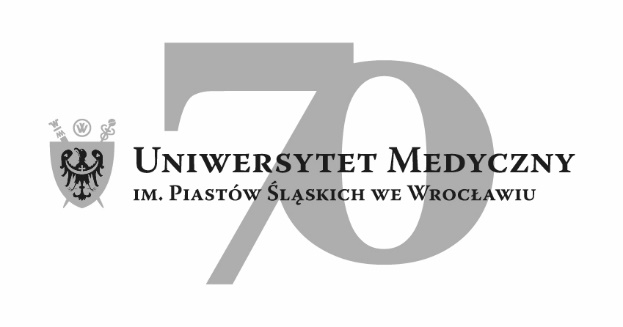 50-367 Wrocław, Wybrzeże L. Pasteura 1Dział Zamówień Publicznych UMWul. Marcinkowskiego 2-6, 50-368 Wrocławfaks 71 / 784-00-4550-367 Wrocław, Wybrzeże L. Pasteura 1Dział Zamówień Publicznych UMWul. Marcinkowskiego 2-6, 50-368 Wrocławfaks 71 / 784-00-45